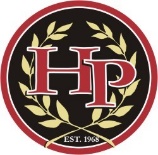 Middle School Dress Code 2019-2020Go to https://www.hpschoolsuniforms.org/ to find the Hyde Park Uniform Store for all logo’d dress code items, or go to www.landsend.com (HP School # 900051913). For questions regarding the HP Uniform Store, please email hpshophelp@gmail.com. Hard copies of the Middle School Dress Code are available at the front office.ShirtsAll standard dress code shirts must be logo’d with the Hyde Park School logo, available only through the HP Uniform Store and Lands’ End. Standard dress code shirts must have a collar - either the Polo or button-down oxford shirts (short or long sleeve) in red, black, white, or grey listed on the HP Uniform Store site. SkirtsThe only skirts allowed are HP skirts purchased through the HP Uniform Store or Lands’ End.If girls choose to wear skirts, bike shorts are required underneath. Skirts must be no shorter than two inches above the student’s knee while standing.Shorts and PantsPants and shorts may be purchased from any vendor if they are khaki or black cotton twill.Shorts must be no shorter than two inches above the student’s knee while standing.No cargo shorts, no cargo pants, no denim.No dry-fit or athletic shorts except during P.E. class.All shorts must have a zipper.OuterwearAll jackets, sweaters, sweatshirts and other outerwear must be Hyde Park logo’d from the HP Uniform Store.Students are not allowed to wear non-HP logo’d outerwear inside the school building.P.E. Dress CodeAthletic shorts in red, blue, or black and a Hyde Park t-shirt are required for P.E. class.Shorts may be of any brand. HP athletic shorts are available from the HP Uniform Store.Fridays and Spirit Dress DaysStudents may wear appropriate blue jeans with HP spirit t-shirts on Fridays. No excessively tight jeans or with holes are allowed.Students who choose not to wear Friday spirit shirts are required to be in standard dress code. Other themed wear days will be announced throughout the school year with specific guidelines.ShoesClosed-toe and closed-heel shoes are required. No sandals or flip-flops are allowed.GroomingStudents shall wear their hair above the eyes, well groomed, and clean at all times, and extreme modes of hair design and color will not be allowed.Male students must wear hair above the collar.Male students with long hair should have their hair secured in a bun at the nape of the neck.No ponytails allowed.No hair dyeing allowed.Facial hair such as beards, mustaches, and goatees will not be permitted.Male students will not be permitted to wear earrings or make-up.Bangs should not fall into the eyes for both boys and girls.No hats, caps, or bandanas are allowed during school, except for special activities as directed by the teacher.QuestionsPlease direct any questions about the dress code policy to Administration at (512) 465-8338.